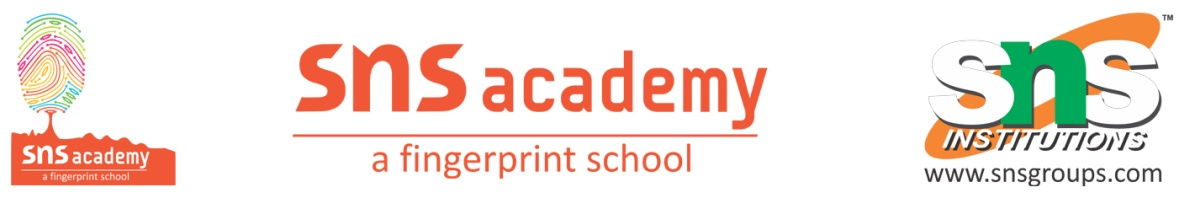 Grade: 3 Subject: EnglishLesson name: From the Heart of a TreeWorksheet 3I. Underline the reflexive pronouns in the sentences.1. Ram finished folding the clothes all by himself.2. The light keeps turning off by itself.3. We learnt the song all by ourselves.II. Fill in the blanks with suitable reflexive pronouns.1. I injured __________ while playing football.2. They finished the assignment by ___________.3. The king _________ met the people of his kingdom.4. The girl cleaned the room ________.III. Match the following.               Column A                                                              Column B1. We did all the work all by                                           a. yourself. ( )2. The room cannot clean                                              b. ourselves. ( )3. You can arrange the books by                                   c. itself. ( )IV. Frame sentences using these reflexive pronouns.1. yourself2. themselves3. myself